INSTRUMENT 10

adult baseline surveyThis page intentionally left blank for double sided copying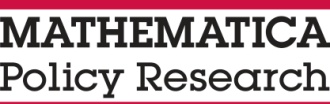 STREAMS Adult Baseline SurveyFebruary 2016CONTENTSSection	Page	i.	INTRODUCTION	5	A.	DEMOGRAPHICS	12	B.	RELATIONSHIP ATTITUDES AND SKILLS	18	C.	CURRENT RELATIONSHIPS	21	D.	CHILDREN	28	E.	EMPLOYMENT AND FINANCES	34	F.	WELL BEING	40	G.	ABOUT THE PROGRAM	44	H.	contact information	46INTRO1.	Hello, could you please tell me the name of the program you are calling from?TBD	1TBD	2TBD	3TBD	4INTRO2.	Can you please tell me your name?CONTINUE	1NAME NOT IN LIST	99INTRO3. 	Thank you for that information. Can you please hand the phone to the client? CONTINUE	1i1.	Hello, my name is [INTERVIEWER NAME], and I work for Mathematica Policy Research. I understand that you are interested in [PROGRAM NAME] and the STREAMS study. Is that correct?YES	1	GO TO i2NO	0	GO TO i1ai1a.	Please tell me why you are not interested in participating.	(STRING 250)i1b.	Your participation is important because it will help us learn about services for couples like you in the future. All information we collect will be kept strictly private, and if you are eligible for the study, you will receive $10 for completing the survey today. Will you reconsider and agree to participate in the STREAMS study?YES, I WILL PARTICIPATE	1	GO TO i2 NO, I WILL NOT PARTICIPATE	0	GO TO i6ci2.	Thanks for taking the time to talk to me today. Please stop me at any time if you have a question.	[PROGRAM NAME] is part of the STREAMS study, a national study being conducted by the U.S. Department of Health and Human Services. The study is being done to learn more about which services help people improve their relationships, as well as improve their economic stability. The Department of Health and Human Services asked researchers from an organization called Mathematica to assist with the study. We invite you to be a part of the study.	The study is being done to learn how well programs like [PROGRAM NAME] work. This program aims to help people improve their relationships (and get and keep good jobs). The study will determine whether the program achieves those aims, and will help us learn whether there are ways these kinds of programs can be improved.	The [PROGRAM NAME] program is for (couples/parents). If you participate in the program you (and your partner) can attend a series of group workshops where you can learn how to communicate better and improve your relationship skills. (You can also get help with employment problems you might be facing.)	If you want to be in the program, you (and your partner) have to agree to be a part of the STREAMS study. If you (and your partner) decide that you do not want to be a part of the study, you will not be able to participate in the [PROGRAM NAME] program. You will be given information about other services that you can receive in the community. You will be free to participate in any of these other services provided by other organizations to get help with your relationship or employment issues.	If you decide to be in the [PROGRAM NAME] program and the study and you are eligible for the study, I will ask you to complete a short survey on the telephone with me today. This will take about 30 minutes. You will receive $10 once you complete the survey in appreciation of your time.	Do you have any questions about what I’ve said so far?YES	1NO	0	GO TO i3i2a. 	What is your question?	(STRING 250)	INTERVIEWER: PRESS Alt-F1 TO ACCESS FAQi3.	In about 12 months, the researchers will contact you again by phone and ask you about topics such as your relationships, your employment, and services you receive. The decision to participate in the survey is voluntary and will have no effect on your participation in the program. We will provide more information about this survey later, and you can decide in 12 months whether to participate.	You may also be asked to participate in focus groups. We will provide more information about these activities later, and your participation is voluntary.	If you agree to be part of the study, it means you are giving permission for the [PROGRAM NAME] program to share information with the researchers about the services you receive from the program. The research team may also contact federal and state agencies for information about your employment and earnings. We will ask you for your social security number.  We want to assure you that it will be kept private and will only be used for research purposes. It may be used in requests to federal and state agencies for more information about your employment and earnings and may be used to locate you more easily for the interview in a year’s time. 	Do you have any questions at this time?YES	1NO	0	GO TO i4i3a.	What is your question?	(STRING 250)	INTERVIEWER: PRESS Alt-F1 TO ACCESS FAQi4.	This study will look at two groups: those who receive the [PROGRAM NAME]’s program services, and those who receive referrals to other existing services in the community. The study will compare outcomes for the two groups. A computer will randomly select which group you will be in. One of the groups will receive [PROGRAM NAME] program services at no cost to them. The other group will be able to receive referrals to other organizations for services, but not the [PROGRAM NAME] program services. 	The computer works like a flip of a coin; assignment to a group is completely random. This procedure makes sure that assignments to the groups are fair. Everyone who agrees to join the study has the same chance of being placed into either group. The chance of being able to receive services is not influenced by what you say to program staff or your answers to the questions on the telephone. A staff member from [PROGRAM NAME] will let you know which group you are assigned to after you (and your partner) complete today’s interview. 	If you are not randomly assigned to participate in [PROGRAM NAME], you will be provided with information about other services available to you in the community, and you will be able to talk to a staff person about those other services. 	Do you have any questions now?YES	1	NO	0	GO TO i5i4a.	What is your question?	(STRING 250)	INTERVIEWER: PRESS Alt-F1 TO ACCESS FAQi5. 	At any time, after you have been randomly assigned, you can call Mathematica’s help line to say that you no longer want the program to share information about you with the Mathematica researchers, and that will have no effect on the services available to you.	Everything you tell the researchers will be used for research purposes only, unless we are required by law to release it for some other purpose. The Department of Health and Human Services may allow other researchers to use the information that you provide, and researchers may use your name and contact information to get in touch with you in the future for research purposes. Nobody will ever publish your name in connection with the information you provide.  Instead, information about you will be combined with information about other people in the study, so researchers can describe the overall program effects and participants’ experiences.	Your participation in the study could help in providing services in the future to other people like you. 	You may feel uncomfortable answering some questions in the interview. You can refuse to answer those questions if you wish, and it will not change your participation in the program. Although researchers will take many steps to protect all study information, there is a small risk that non-researchers could see it, including information about your employment and earnings. In addition, representatives from the Department of Health and Human Services and the New England Institutional Review Board (IRB) may inspect and have access to confidential information as they ensure your rights as a study participant are protected.	Do you have any questions now?YES	1NO	0	GO TO i5bi5a.	What is your question?	(STRING 250)INTERVIEWER: PRESS Alt-F1 TO ACCESS FAQi5b.	To help us protect your privacy, we have obtained a Certificate of Confidentiality from the National Institutes of Health. With this Certificate, the researchers cannot be forced to disclose information that may identify you, even by a court subpoena, in any federal, state, local, civil, criminal, legislative, administrative, or other proceedings. The researchers will use the Certificate to resist any demands for information that would identify you, with one exception. The Certificate of Confidentiality does not prevent the researchers from disclosing information that would identify you as a participant in the research project if you tell me anything that suggests you are very likely to harm yourself, that you are planning to hurt another person or child, or that someone is likely to harm you. 	You should understand that a Certificate of Confidentiality does not prevent you, or a member of your family, from voluntarily releasing information about you or your involvement in this research. If an insurer, employer or other person obtains your written consent to receive research information, then the researchers may not use the Certificate to withhold that information. 	Do you have any questions now?YES	1NO	0	GO TO i5di5c.	What is your question?	(STRING 250)INTERVIEWER: PRESS Alt-F1 TO ACCESS FAQ15d.	We hope you will want to be in the study but your participation is strictly voluntary. However, if you do not want to be in the study, you cannot be entered into the computer system to see if you can receive services from [PROGRAM NAME]. If you agree to be in the study and later decide you do not want to answer some or all study questions or have information from the program shared with researchers, you may decline at any time. By agreeing now to be in the study, even if later you tell us you want to withdraw from the study, you are authorizing researchers to use information that was collected about you before you withdrew.	Do you have any questions now?YES	1NO	0 	GO TO i6i5e. 	What is your question?	(STRING 250)	INTERVIEWER: PRESS Alt-F1 TO ACCESS FAQi6. 	Do you agree to be in the STREAMS study?YES	1	GO TO A1NO	0	i6a.	Please tell me why you are not interested in participating in the STREAMS study.	(STRING 250)	i6b.	Your participation is important because it will help us learn about services for couples like you in the future. All information we collect will be kept strictly private, and you will receive $10 once you complete the survey today. Will you reconsider and agree to participate in the STREAMS study?YES, I WILL PARTICIPATE	1	GO TO A1NO, I WILL NOT PARTICIPATE	0	i6c.	If you do not want to be part of the study, you will not be able to participate in [PROGRAM NAME] and you will be given information about other services that you can receive in the community. Will you reconsider and agree to participate in the STREAMS study?YES, I WILL PARTICIPATE	1	GO TOPROGRAMMER BOX i1NO, I WILL NOT PARTICIPATE	0	GO TO i6d i6d.	Thank you very much for your time. Can you please hand the phone back to the staff person at [PROGRAM NAME]?	INTERVIEWER: INFORM PROGRAM STAFF THAT RESPONDENT WILL NOT BE PART OF THE STREAMS STUDY AND WILL NOT BE IN THE PROGRAM BUT WILL RECEIVE INFORMATION ABOUT OTHER SERVICES IN THE COMMUNITY.A1.	What is your full name? Please spell that for me.	INTERVIEWER: CONFIRM LAST NAME GIVEN IS THEIR FULL LEGAL NAME (i.e. ARE THERE TWO LAST NAMES OR HYPHENATED LAST NAME).	 (STRING 50)FIRST NAME	 (STRING 50)MIDDLE INITIAL/NAME	 (STRING 50)LAST NAMEA1a.	I want to make sure that we call you by the correct name. Do you go by another name besides [FIRST NAME]?YES	1	NO	0	GO TO A2A1b.	Please spell that name for me.	 (STRING 50)NAMEA1c.	INTERVIEWER: CODE IF KNOWN, OTHERWISE ASK: Are you male or female?MALE	1	FEMALE	2	A2.	What is your date of birth?	|     |     | / |     |     | / |     |     |     |     |  (01-12)  (01-31)    (1900-2013)MONTH   DAY           YEARA3.	Are you Hispanic, Latino, or of Spanish origin?YES	1NO, NOT OF HISPANIC, LATINO OR SPANISH ORIGIN	0DON’T KNOW	dREFUSED	rA4.	What is your race?AMERICAN INDIAN OR ALASKA NATIVE	1ASIAN	2BLACK OR AFRICAN AMERICAN	3NATIVE HAWAIIAN OR OTHER PACIFIC ISLANDER	4WHITE	5OTHER (SPECIFY)	99	 (STRING 50)DON’T KNOW	dREFUSED	rA5.	Do you consider yourself to be …straight	1	gay	2	lesbian	3	bisexual	4	or are you not sure?	5	DON’T KNOW	dREFUSED	rA6.	What country were you born in?UNITED STATES	1	PUERTO RICO	2MEXICO	3DOMINICAN REPUBLIC	4CUBA	5EL SALVADOR	6GUATEMALA	7THE PHILLIPINES	8CHINA	9INDIA	10SOUTH KOREA	11HAITI	12OTHER COUNTRY (SPECIFY)	99	 (STRING 50)DON’T KNOW	dREFUSED	rA7.	What country was your mother born in? UNITED STATES	1	 PUERTO RICO	2MEXICO	3DOMINICAN REPUBLIC	4CUBA	5EL SALVADOR	6GUATEMALA	7OTHER COUNTRY (SPECIFY)	99	 (STRING 50)DON’T KNOW	dREFUSED	rA8.	What country was your father born in? UNITED STATES	1	 PUERTO RICO	2MEXICO	3DOMINICAN REPUBLIC	4CUBA	5EL SALVADOR	6GUATEMALA	7OTHER COUNTRY (SPECIFY)	99	 (STRING 50)DON’T KNOW	dREFUSED	rA9.	What language is spoken in your home most of the time? ENGLISH	1	 SPANISH	2 	OTHER LANGUAGE (SPECIFY)	99	 (STRING 50)DON’T KNOW	dREFUSED	rA10.	How well would you say you speak English? Would you say…Very well,	1	Well,	2	Not well, or	3	Not at all?	4	DON’T KNOW	dREFUSED	rA11.	Are you currently enrolled in school or college?INTERVIEWER: 	IF YES, PROBE FOR HIGH SCHOOL OR COLLEGE. FOR GED PROGRAMS, CODE 3.YES, HIGH SCHOOL	1YES, COLLEGE	2	GO TO A12YES, OTHER TYPE OF SCHOOL	3 	GO TO A12NO, NOT IN SCHOOL	4	GO TO A12DON’T KNOW	d 	GO TO A12REFUSED	r 	GO TO A12A12.	What is your current grade?LESS THAN 9TH GRADE	1	9TH GRADE	2	10TH GRADE	3	11TH GRADE	4	12TH GRADE	5	DON’T KNOW	dREFUSED	rGO TO B1A13.	What is the highest level of education you have completed?INTERVIEWER: 	IF RESPONDENT SAYS “HIGH SCHOOL,” PROBE: Did you receive a diploma or GED?INTERVIEWER: 	IF RESPONDENT SAYS “COLLEGE,” PROBE: Did you receive an associates or a bachelor’s degree?DID NOT COMPLETE HIGH SCHOOL OR GED	1HIGH SCHOOL: DIPLOMA	2HIGH SCHOOL: GENERAL EDUCATION DEVELOPMENT OR GED	3SOME COLLEGE	42-YEAR OR 3-YEAR COLLEGE DEGREE (ASSOCIATE’S DEGREE)	5VOCATIONAL/TECHNICAL SCHOOL DIPLOMA/CERTIFICATION	64-YEAR COLLEGE DEGREE (BACHELOR’S DEGREE)	7GRADUATE OR PROFESSIONAL DEGREE (e.g., MA, MBA, Ph.D., JD, MD)	8DON’T KNOW	dREFUSED	rB1.	Next I’m going to read you some statements about relationships. For each, tell me whether you strongly agree, agree, disagree, or strongly disagree. [FILL A-H]. Do you strongly agree, agree, disagree, or strongly disagree?B2.	Next I’m going to read you some statements about how you think about romantic relationships. For each statement, tell me whether you strongly agree, agree, disagree, or strongly disagree. [FILL A-D]. Do you strongly agree, agree, disagree, or strongly disagree?B3.	Do you strongly agree, agree, disagree, or strongly disagree with the following statements. [FILL a-b] Do you strongly agree, agree, disagree, or strongly disagree.B4.	The following questions are about how you might deal with different situations. For each situation, tell me whether you are extremely good at this, good at this, okay at this, or bad at this. [FILL A-E]. Would you say you are extremely good at this, good at this, okay at this, or bad at this?C1.	Next, we’re going to ask you some questions about your relationships. In the past year, how many romantic partners have you been involved with?	PROBE: Your best guess is fine.	|     |     | NUMBER OF PARTNERS (0-99)DON’T KNOW	dREFUSED	rC2.	Thinking about the [FILL FROM C1] romantic relationship[s] you have had in the past year, have any of your partners …C3.	Now I’d like to ask about your current relationships. What is your current marital status? Are you …engaged,	1 	married,	2 	divorced,	3	separated, or	4	have you never been married?	5	 WIDOWED	6	 DON’T KNOW	d	 REFUSED	r	 C3a.	When are you planning to get married?INTERVIEWER INSTRUCTION:  RECORD ONLY MONTH AND YEAR.		PROGRAMMER NOTE: ALLOW REFUSAL IN MM/YYYY	|     |     | /  |     |     |     |     |	DATE PLANNING TO MARRY(01-12)      (2016-2025)MONTH        YEAR	INTERVIEWER INSTRUCTION: IF NO DATE IS GIVEN, DO NOT PROBENO DATE HAS BEEN SET	13	 DON’T KNOW	d	REFUSED	r	 C4.	Which of the following best describes your relationship status?I am romantically involved with someone on a steady basis,	1	I am involved in an on-again and off-again relationship, or	2I am not in a relationship?	3	GO TO C12DON’T KNOW	d	GO TO C12REFUSED	r	GO TO C12C5.	I would like to ask you a few questions about your [spouse/partner]. What is your  [spouse/partner]’s first name?IF NEEDED: 	I just need this information to refer to (him/her) for these next questions. I will not share this information with anyone. If you prefer, you can just give me (his/her) initials.	 (STRING 50)NAMEC5a.	Is [PARTNER NAME] a man or a woman?MAN	1	WOMAN	2	DON’T KNOW	d	REFUSED	r	C6.	How much of the time do you live with [PARTNER NAME]? Would you say…All of the time,	1	Most of the time,	2	Some of the time, or	3	None of the time?	4	DON’T KNOW	d	 REFUSED	r	C7.	Now I would like to ask about how you feel about your relationship with [PARTNER NAME]. On a scale from 0 to 10, where 0 is not at all happy and 10 is completely happy, taking all things together, how happy would you say your relationship with [PARTNER NAME] is? 	You can choose any number from 0 to 10.	|     |     | HAPPINESS(0-10)DON’T KNOW	d	REFUSED	rI’m going to ask you some questions about [PARTNER NAME].C8.	Tell me whether you strongly agree, agree, disagree, or strongly disagree with the following statements.	[STATEMENT a-h]  Do you strongly agree, agree, disagree, or strongly disagree?C9.	Now I am going to read you some statements about things you and [PARTNER NAME] may experience when you are together. Tell me if this never happens, hardly ever happens, sometimes happens, or often happens. [STATEMENT A-O]…Does this happen never, hardly ever, sometimes, or often? C10.	How satisfied are you with the way you and [PARTNER NAME] handle conflict? Would you say…very satisfied,	1	somewhat satisfied, or	2	not at all satisfied?	3	DON’T KNOW	d	 REFUSED	r	 C11.	Have you ever been married ([to someone else] besides [PARTNER])? (Please do not count your current engagement.)YES	1NO	0DON’T KNOW	dREFUSED	rC12.	[Including your current marriage,] in total, how many times have you been married?|     |     |  # OF MARRIAGES(1-99)DON’T KNOW	dREFUSED	rC13.	Sometimes couples are not always faithful to each other. Has [PARTNER] cheated on you with someone else in the past 12 months? Would you say…	Definitely yes,	1Probably yes,	2Probably no, or	3Definitely no?	4DON’T KNOW	dREFUSED	rC14.	In the past 12 months, have you cheated on [PARTNER] with someone else?YES	1NO	0DON’T KNOW	dREFUSED	rD1. 	Now I’d like to ask you some questions about children. How many children do you have? 	IF NECESSARY: Please do not include current pregnancies.  	|     |     | NUMBER OF CHILDREN (1-99)NONE	0	GO TO D6DON’T KNOW	d	GO TO D6REFUSED	r	GO TO D6D2. 	How many of these children are under 21 years old? 	IF NECESSARY: Please do not include current pregnancies. 	|     |     | NUMBER OF CHILDREN (1-99)NONE	0	GO TO D6DON’T KNOW	d	GO TO D6REFUSED	r	GO TO D6D2a. 	Is this child under 21 years old?YES	1	NO	0	GO TO D6DON’T KNOW	d	GO TO D6REFUSED	r	GO TO D6D3. 	[Is this child/Are these [FILL D2 NUMBER] children all] your legally adopted or biological [child(ren)]?YES	1	GO TO D5NO	0	DON’T KNOW	d	GO TO D5REFUSED	r	GO TO D5D4. 	How many of these are your biological or legally adopted children? 	|     |     | NUMBER OF CHILDREN(1-99)NONE	0	GO TO D6DON’T KNOW	d	GO TO D6REFUSED	r	GO TO D6D5. 	How many of these [FILL D2 OR D4 ANSWER] children live with you all or most of the time? 	|     |     | NUMBER OF CHILDREN(0-99)DON’T KNOW	d	GO TO D6REFUSED	r	GO TO D6D5a. 	Does this child live with you all or most of the time?YES	1	NO	0	DON’T KNOW	d	 REFUSED	r	D6. 	Does [PARTNER NAME] have any children with other partners?YES	1	NO	0	GO TO D8DON’T KNOW	d	GO TO D8REFUSED	r	GO TO D8D7. 	Are you a [mother/father] figure to any of [PARTNER]’s children? YES	1	NO	0	DON’T KNOW	d	 REFUSED	r	 These next questions are about your (children/two youngest children/child). (For these questions, let’s just focus on your biological or legally adopted children.)D22. 	Are you expecting a baby (with anyone) now? YES	1	NO	0	GO TO E1DON’T KNOW	d	GO TO E1REFUSED	r	GO TO E1D23.	When is your baby due?	|     |     | / |     |     | / |     |     |     |     |	DUE DATE (01-12)    (01-31)     (2016-2020)MONTH   DAY           YEAR	INTERVIEWER INSTRUCTION: ALLOW REFUSAL FOR MM/DD/YYYY	INTERVIEWER INSTRUCTION:  IF DAY UNKNOWN RECORD ONLY MONTH AND YEAR.INTERVIEWER INSTRUCTION:	IF EXPECTING BABY WITH MORE THAN ONE PARTNER, ASK FOR SOONEST DUE DATEDON’T KNOW	d	 REFUSED	r	 D24. 	Is [PARTNER NAME] the [mother/father] of this baby?PARTNER NAME	1	SOMEONE ELSE	2	DON’T KNOW	d	GO TO D26REFUSED	r	GO TO D26D25. 	Right before the pregnancy, did you want to have a baby with [PARTNER NAME/this partner]? Would you say…definitely yes,	1	probably yes,	2probably no, or	3definitely no?	4DON’T KNOW	d	 REFUSED	r	 D26. 	Would you say this pregnancy came sooner than you wanted, at about the right time, or later than you wanted?SOONER	1	RIGHT TIME	2LATER	3	DIDN’T CARE	4DON’T KNOW	d	 REFUSED	r	 E1. 	The next questions are about sources of income and other support that you and other members of your household may have received in the past month.	In the past month, have you or anyone in your household received any income from [fill statements a-i]?E2.	Do you currently own your home, rent it, pay some amount toward rent, live rent free with a friend or relative, or do you have some other arrangement?OWN OR HAVE MORTGAGE	1RENT	2PAY SOME OF THE RENT	3LIVE RENT FREE (SOMEONE ELSE RENTS/OWNS HOUSE)	4LIVE IN SHELTER	5LIVE ON STREETS	6LIVE IN ABANDONED BUILDING/CAR	7OTHER (SPECIFY)	99	 (STRING 250)DON’T KNOW	dREFUSED	rThe next questions are about work you have done for pay. E3. 	Work can be any regular paid jobs, odd jobs, temporary jobs, work done in your own business, “under the table” work, “informal” work, or any other types of work you have done for pay. Thinking of all of these types of work, in the past 30 days, have you worked for pay?YES	1 	GO TO E5NO	0	GO TO E4DON’T KNOW	d 	GO TO E4REFUSED	r 	GO TO E4E4.	In what month and year did you last work for pay? PROBE: 	Please include any regular paid jobs, odd jobs, temporary jobs, work in your own business, “under the table” work, “informal” work, or any other types of work you have done.|___|___| / |___|___|___|___|  MONTH         YEARDON’T KNOW	dREFUSED	rE5. 	Is this work seasonal or temporary?PROBE: 	Is this a job that you knew from the beginning would only last a few weeks or months?YES	1NO	0	DON’T KNOW	d 	REFUSED	r 	E6.	How many hours do you usually work in a week? Your best estimate is fine.|     |     | HOURS PER WEEK(1-98.9)99 OR MORE HOURS PER WEEK	99VARIES	vDON’T KNOW	dREFUSED	rE7. 	Including tips, bonuses, commissions, regular pay, and overtime pay from all of the jobs you worked in the past 30 days, how much money did you make before taxes and other deductions? Do not include the earnings of other people who live with you. PROBE: 	Your best estimate is fine. 	$ |     |     | , |     |     |     |  AMOUNTDON’T KNOW	dREFUSED	rE7a. 	Can you tell me if it was . . . Less than $500,	1$500 – $1,000,	2$1,001 – $2,000,	3$2,001 – $3,000,	4$3,001 – $4,000,	5$4,001 – $5,000, or	6More than $5,000?	7DON’T KNOW	dREFUSED	rE8. 	Do you have health insurance?READ IF NECESSARY: This could be either through your job, [your partner’s job], your parents’ job, Medicaid, Medicare, or insurance you purchased on your own or through a health exchange? YES	1 	GO TO E8aNO	0 	GO TO E8bDON’T KNOW	d 	GO TO E8bREFUSED	r 	GO TO E8bE8a. 	Do you get health insurance through your job? YES	1 	GO TO E9NO	0 	GO TO E8bDON’T KNOW	d 	GO TO E8bREFUSED	r 	GO TO E8bE8b. 	Does your employer offer health insurance?YES	1NO	0DON’T KNOW	dREFUSED	rE9. 	Do you have other benefits through your job, such as paid vacation, paid sick leave, or life insurance? YES	1NO	0DON’T KNOW	dREFUSED	rE10. 	When did you first start working in the job you have now? If you have more than one job, think about the job for which you worked the most hours during the past 30 days. 	|     |     | / |     |     |     |     |MONTH	YEARDON’T KNOW	dREFUSED	rE11. 	Please tell me the names of your two most recent employers. 	 (STRING 250)	 (STRING 250)DON’T KNOW	dREFUSED	rE12. 	Please tell me if any of the following apply to you. Are you… [FILL A-C] E13. 	Please tell me how much you agree or disagree with the following statement: I would like to get a [better] job. Would you say you strongly agree, agree, disagree, or strongly disagree?Strongly agree	1Agree	2Disagree	3Strongly disagree	4DON’T KNOW	dREFUSED	rE14. 	Now I am going to read you a list of things that can make it hard to find or keep a good job. 	Please tell me if the following has made it not at all hard, a little hard, or very hard for you to find or keep a good job in the past year. [FILL a-g]. Would you say that made it not at all hard, a little hard, or very hard for you to find or keep a good job in the past year?These next questions are about how you are doing.F1. 	In general, how would you describe your health? Would you say it is…excellent,	1very good,	2good,	3fair, or	4poor?	5DON’T KNOW	dREFUSED	rF2.	Over the last two weeks, how often have you been bothered by any of the following problems? 	PROGRAMMER: FILL a-h 	Would you say that the problem happened not at all, several days, more than half the days, or nearly every day in the last two weeks?Now I would like to ask you a few questions about your experience with the criminal justice system.F3.	Have you ever been convicted of a crime?YES	1NO	0	GO TO F6DON’T KNOW	d	GO TO F6REFUSED	r	GO TO F6F4. 	Please think of the longest time that you were in an adult correctional institution like a county, state or federal jail or prison. During that time period, how long were you in an adult correctional institution?INTERVIEWER: IF LESS THAN 1 WEEK, ENTER 1 WEEK.INTERVIEWER: FIRST ENTER IF RESPONSE IS WEEKS, MONTHS AND/OR YEARS. YOU WILL ENTER THE NUMBER OF YEARS AND/OR MONTH ON NEXT TWO SCREENS.	|     |     | 	CODE ONLY ONEWEEKS	1MONTHS	2YEARS	3 NEVER INCARCERATED	0 DON’T KNOW	dREFUSED	rF5.	Are you currently on parole or probation?YES	1NO	0DON’T KNOW	dREFUSED	rThe next questions are about your relationship with your biological parents.F6.	When you were growing up—that is before you turned 18—did you live most of the time with . . .PROBE:	In which of these living situations did you spend most of your time before you turned 18?both your biological mother and your biological father,	1your biological mother only,	2	GO TO F8your biological father only, or	3	GO TO F8neither of your biological parents?	4	GO TO F8DON’T KNOW	d	GO TO F8REFUSED	r	GO TO F8F7.	Did you always live with both of your biological parents until you turned 18?YES	1NO	0DON’T KNOW	dREFUSED	rF8.	Were your biological parents ever married to each other?YES	1NO	0DON’T KNOW	dREFUSED	rF9.	Have you ever been in foster care?	CODE ONLY ONEYES	1NO	0DON’T KNOW	dREFUSED	rF10.	Are you currently in foster care?	CODE ONLY ONEYES	1NO	0DON’T KNOW	dREFUSED	rF11.	Did you leave foster care in the past 6 months?	CODE ONLY ONEYES	1NO	0DON’T KNOW	dREFUSED	rNow, I am going to ask you some questions about your interest in [PROGRAM NAME].G1.	People apply for programs like [FILL PROGRAM NAME] for different reasons. I’m going to read you a list of reasons people sometimes give for applying for [FILL PROGRAM NAME]. Please tell me whether each reason was not at all important, a little important, somewhat important, very important, or extremely important in your decision to apply.G2. 	How did you hear about [FILL PROGRAM NAME]? WORD OF MOUTH (FRIENDS, FAMILY, ACQUAINTANCES)	1NEWSPAPER AD, BILLBOARDS, OR A FLYER	2RADIO AD OR A TV SPOT	3INTERNET AD OR SOCIAL MEDIA SUCH AS FACEBOOK, TWITTER	4GOVERNMENT AGENCY, SUCH AS THE OFFICE OF CHILD SUPPORT ENFORCEMENT, TANF, WIC, CHILD WELFARE (CPS), PAROLE/PROBATION OFFICE, OTHER AGENCY	5COMMUNITY ORGANIZATION, SUCH AS A SCHOOL, HOSPITAL, MATERNITY CLINIC, DOCTOR’S OFFICE, PLACE OF WORSHIP, HEAD START, OR HEALTHY START CENTER	6PROGRAM STAFF OR EVENT	7SCHOOL STAFF, SUCH AS A TEACHER OR COUNSELOR	8OTHER (SPECIFY)	99	 (STRING 250)DON’T KNOW	dREFUSED	rG3. 	Why did you choose to apply to this program? TO LEARN ABOUT BEING A BETTER PARENT	1TO LEARN HOW TO IMPROVE MY PERSONAL RELATIONSHIPS	2TO FIND A JOB OR A BETTER JOB	3MY FRIENDS WERE COMING	4MY SPOUSE/PARTNER ASKED ME TO COME	5MY PAROLE/PROBATION OFFICER TOLD ME TO ENROLL IN A PROGRAM LIKE THIS	6A COURT ORDERED ME TO ENROLL IN A PROGRAM LIKE THIS	7OTHER (SPECIFY)	99	 (STRING 250)DON’T KNOW	dREFUSED	rWe are almost finished. I just have a few more questions that will help us contact you in about a year.H1.	What is your street address?	(STRING 200)Street Address 1	(STRING 200)Street Address 2 or Apt	(STRING 200)City	(STRING 200)State/Territory	(STRING 10)ZipDON’T KNOW	dREFUSED	rH2.	Is your mailing address the same as your street address?YES	1	H4NO	0	DON’T KNOW	d	H4REFUSED	r	H4H3.	What is your mailing address?	(STRING 200)Street /PO BOX Address 1	(STRING 200)Street/ PO BOX Address 2 or Apt	(STRING 200)City	(STRING 200)State/Territory	(STRING 10)ZipDON’T KNOW	dREFUSED	rH4.	What is your cell phone number?		|     |     |     | - |     |     |     | -|     |     |     |     | TELEPHONE(201-989)      (200-999)     (0000-9999)NO CELL PHONE	1	GO TO H6DON’T KNOW	dREFUSED	rH5.	May we send you text messages? Message and data rates may apply.YES	1NO	0	DON’T KNOW	dREFUSED	rH6.	What is your home phone number?		|     |     |     | - |     |     |     | -|     |     |     |     | TELEPHONE(201-989)      (200-999)     (0000-9999)NO HOME PHONE	1	GO TO H7DON’T KNOW	dREFUSED	rH7.	Is this number, [FILL H6], for a cell phone?YES	1	NO	0	DON’T KNOW	dREFUSED	rH8.	Whose name is that number listed under?	(STRING 20)First name	(STRING 20)Middle name	(STRING 20)Last nameDON’T KNOW	dREFUSED	rH8b.	May we send you text messages at this number: ([FILL H6])? Message and data rates may apply.YES	1NO	0	DON’T KNOW	dREFUSED	rH9.	What is another phone number where you can be reached?		|     |     |     | - |     |     |     | -|     |     |     |     | TELEPHONE(201-989)      (200-999)     (0000-9999)NO OTHER NUMBER	1	GO TO H10DON’T KNOW	dREFUSED	rH10.	Is this number, [H9], for a cell phone?YES	1NO	0	DON’T KNOW	dREFUSED	rH11.	Whose name is that number listed under?	(STRING 20)First name	(STRING 20)Middle name	(STRING 20)Last nameDON’T KNOW	dREFUSED	rH11b.	May we send you text messages at this number: ([FILL H6_phone])? Message and data rates may apply.YES	1NO	0	DON’T KNOW	dREFUSED	rH12.	Are you planning on moving in the next 12 months?YES	1NO	0	H13DON’T KNOW	d	H13REFUSED	r	H13H12a.	Where will you be moving to?	PROBE: Please provide as much information as you know at this time. Do you know the city and state?	(STRING 200)Street Address 1	(STRING 200)Street Address 2 or Apt	(STRING 200)City	(STRING 200)State/Territory	(STRING 10)ZipDON’T KNOW	dREFUSED	rH13.	What is the best e-mail address to reach you at?	(STRING 50)DON’T KNOW	dREFUSED	rH14.	If you have another e-mail address, what is it?	(STRING 50)DON’T KNOW	dREFUSED	rH15.	Do you have any of the following social networking accounts?	Do you have a Facebook account?YES	1NO	0	GO TO H16DON’T KNOW	d	GO TO H16REFUSED	r	GO TO H16H15a.	What name do you use on Facebook?	 (STRING 50)DON’T KNOW	dREFUSED	rH16.	Do you have a Instagram account?YES	1	NO	0	GO TO H17DON’T KNOW	d	GO TO H17REFUSED	r	GO TO H17H16a.	What name do you use on Instagram?	 (STRING 50)DON’T KNOW	dREFUSED	rH17.	We would like to contact you in about a year to see how you are doing. In case we have trouble reaching you, we would like to have the names of three people who would most likely know where you are or who you keep in close contact with, such as a grandmother or grandfather, other relative, or friend. We will not contact these people for any other reason.	What is the full name of the first person we should contact?	 (STRING 50)FIRST NAME	 (STRING 50)MIDDLE INITIAL/NAME	 (STRING 50)LAST NAMEDON’T KNOW	d	GO TO END1REFUSED	r	GO TO END1H18.	What is (his/her) address?	PROBE: Is there an apartment number?	(STRING 200)Street Address 1	(STRING 200)Street Address 2 or Apt	(STRING 200)City	(STRING 200)State/Territory	(STRING 10)ZipDON’T KNOW	dREFUSED	rH19.	What is (his/her) relationship to you?SPOUSE/PARTNER	1MOTHER	2FATHER	3SISTER/BROTHER	4GRANDMOTHER/GRANDFATHER	5FRIEND	6OTHER (SPECIFY)	99	 (STRING 50)DON’T KNOW	dREFUSED	rH20.	What is (his/her) home telephone number?	|     |     |     | - |     |     |     | -|     |     |     |     | TELEPHONE(201-989)      (200-999)     (0000-9999)NO LANDLINE	0DON’T KNOW	dREFUSED	rH21.	Does (he/she) have a cell phone? YES	1NO	0	GO TO H22DON’T KNOW	d	GO TO H22REFUSED	r	GO TO H22H21a.	Can I have that number?	|     |     |     | - |     |     |     | -|     |     |     |     | TELEPHONE(201-989)      (200-999)        (0000-9999)DON’T KNOW	dREFUSED	rH22.	What is (his/her) work telephone number?	|     |     |     | - |     |     |     | -|     |     |     |     | TELEPHONE(201-989)      (200-999)     (0000-9999)NO WORK NUMBER	0DON’T KNOW	dREFUSED	rH23.	What is (his/her) email address?	INTERVIEWER: ENTER E-MAIL ON NEXT SCREEN	 (STRING 50)EMAIL ADDRESSDOESN’T HAVE ONE	0	GO TO H25DON’T KNOW	d	GO TO H25REFUSED	r	GO TO H25H24.	Does (he/she) have another email address?	INTERVIEWER: ENTER E-MAIL ON NEXT SCREEN	 (STRING 50)EMAIL ADDRESSDON’T KNOW	dREFUSED	rSECOND CONTACTH25.	What is the full name of the second person we should contact?	 (STRING 50)FIRST NAME	 (STRING 50)MIDDLE INITIAL/NAME	 (STRING 50)LAST NAMEDON’T KNOW	d	GO TO END1REFUSED	r	GO TO END1H26.	What is (his/her) address?	PROBE: Is there an apartment number?STREET 1STREET 2APT. #CITYSTATEZIPDON’T KNOW	dREFUSED	rH27.	What is (his/her) relationship to you?SPOUSE/PARTNER	1MOTHER	2FATHER	3SISTER/BROTHER	4GRANDMOTHER/GRANDFATHER	5FRIEND	6OTHER (SPECIFY)	99	 (STRING 50)DON’T KNOW	dREFUSED	rH28.	What is (his/her) home telephone number?	|     |     |     | - |     |     |     | -|     |     |     |     | TELEPHONE(201-989)      (200-999)     (0000-9999)NO LANDLINE	0DON’T KNOW	dREFUSED	rH29.	Does (he/she) have a cell phone? YES	1NO	0	GO TO H30DON’T KNOW	d	GO TO H30REFUSED	r	GO TO H30H29a.	Can I have that number?	|     |     |     | - |     |     |     | -|     |     |     |     | TELEPHONE(201-989)      (200-999)     (0000-9999)DON’T KNOW	dREFUSED	rH30.	What is (his/her) work telephone number?	|     |     |     | - |     |     |     | -|     |     |     |     | TELEPHONE(201-989)      (200-999)     (0000-9999)NO WORK NUMBER	0DON’T KNOW	dREFUSED	rH31.	What is (his/her) email address?	 (STRING 50)EMAIL ADDRESSDOESN’T HAVE ONE	0	GO TO H33DON’T KNOW	d	GO TO H33REFUSED	r	GO TO H33H32.	Does (he/she) have another email address?	 (STRING 50)EMAIL ADDRESSDON’T KNOW	dREFUSED	rTHIRD CONTACTH33.	What is the full name of the third person we should contact?	 (STRING 50)FIRST NAME	 (STRING 50)MIDDLE INITIAL/NAME	 (STRING 50)LAST NAMEDON’T KNOW	d	GO TO END1REFUSED	r	GO TO END1H34.	What is (his/her) address?	PROBE: Is there an apartment number?STREET 1STREET 2APT. #CITYSTATEZIPDON’T KNOW	dREFUSED	rH35.	What is (his/her) relationship to you?SPOUSE/PARTNER	1MOTHER	2FATHER	3SISTER/BROTHER	4GRANDMOTHER/GRANDFATHER	5FRIEND	6OTHER (SPECIFY)	99	 (STRING 50)DON’T KNOW	dREFUSED	rH36.	What is (his/her) home telephone number?	|     |     |     | - |     |     |     | -|     |     |     |     | TELEPHONE(201-989)      (200-999)     (0000-9999)NO LANDLINE	0DON’T KNOW	dREFUSED	rH37.	Does (he/she) have a cell phone? YES	1NO	0	GO TO H38DON’T KNOW	d	GO TO H38REFUSED	r	GO TO H38H37a.	Can I have that number?	|     |     |     | - |     |     |     | -|     |     |     |     | TELEPHONE(201-989)      (200-999)     (0000-9999)DON’T KNOW	dREFUSED	rH38.	What is (his/her) work telephone number?	|     |     |     | - |     |     |     | -|     |     |     |     | TELEPHONE(201-989)      (200-999)     (0000-9999)NO WORK NUMBER	0DON’T KNOW	dREFUSED	rH39.	What is (his/her) email address?	INTERVIEWER: ENTER E-MAIL ON NEXT SCREEN	 (STRING 50)EMAIL ADDRESSDOESN’T HAVE ONE	0	GO TO END1DON’T KNOW	d	GO TO END1REFUSED	r	GO TO END1H40.	Does (he/she) have another email address?	INTERVIEWER: ENTER E-MAIL ON NEXT SCREEN	 (STRING 50)EMAIL ADDRESSDON’T KNOW	dREFUSED	rEND OF CALLEND1.	Those are all of the questions I have. You will receive $10 as a token of our appreciation. We will be in touch with you again in about a year to see how you are doing. As I mentioned earlier, a computer will randomly assign you to one of two study groups. Now I need to speak with the staff person at [PROGRAM NAME], so please do not hang up. Please hand the phone back to the staff person, and he or she will let you know which group you have been assigned to. Thank you.INTERVIEWER:	INFORM PROGRAM STAFF THAT RESPONDENT HAS COMPLETED THE INTERVIEW AND HE OR SHE CAN CONTINUE WITH RANDOM ASSIGNMENT. PROVIDE PROGRAM STAFF WITH MPRID.END2.	Those are all of the questions I have. Now I need to speak with the staff person at [PROGRAM NAME], so please do not hang up. Can you please hand the phone back to the staff person? Thank you.INTERVIEWER:	INFORM PROGRAM STAFF THAT RESPONDENT HAS COMPLETED THE INTERVIEW AND HE OR SHE CAN ENTER THEIR INFORMATION INTO NFORM. PROVIDE PROGRAM STAFF WITH MPRID. DO NOT GIVE RESPONDENT A GIFT CARD.This page intentionally left blank for double sided copyingPROGRAMMER:PRELOAD STAFF NAMES AND program NAMES.ALLALLIF OTHER SPECIFY (99): INTERVIEWER: ENTER STAFF MEMBER’S NAME (STRING 50)soft check: if intro2=99: INTERVIEWER: stop! a supervisor must approve this staff person’s name before you can proceed.supervisor: enter password to unlock interview.ALLINTRO1=01i1=0i1=0i1 = 1i2=1ALLi3=1ALLi4=1ALLi5=01ALLi5b=01i1=01i5d=1ALLif i6=0i6=0i1b = 0 OR i1b = 0programmer BOX i1:IF i6c = 1 AND i1b = 0, go to i2IF i6c = 1 AND i1b NE 0, go to A1i6c = 0ALLSOFT CHECK: CONFIRM SPELLING OF NAME WITH RESPONDENT: [FILL NAME GIVEN].IF NECESSARY, GO BACK TO A1 TO CORRECT SPELLING.ALLFILL FULL NAME FROM A1AllAllAllSOFT CHECK: IF OUT OF RANGE < 18 YEARS OLD; I recorded (fill A2 ANSWER). Is that correct? PROGRAMMER: IF R CONFIRMS THEY ARE <18 YEARS OLD, GO TO END2.AllAllIF OTHER SPECIFY (99): SPECIFY OTHER RACEallallIF OTHER SPECIFY (99): SPECIFY OTHER COUNTRYA3 NE 0, D, OR RIF OTHER SPECIFY (99): SPECIFY OTHER COUNTRYA3 NE 0, D, OR RIF OTHER SPECIFY (99): SPECIFY OTHER COUNTRYAllIF OTHER SPECIFY (99): SPECIFY OTHER LANGUAGEA9 NE 1Alla11=1a11 ne 1ALLSTRONGLY AGREEAGREEDISAGREESTRONGLY DISAGREEa.	A good couple relationship is based on mutual respect.1234b.	In a good couple relationship, you don’t always get your own way.	1234c.	Relationships go better if partners make decisions together.	1234d.	People are more likely to succeed in their relationships if they take things slowly.	1234e.	It is important to know a person well before having sex with them.	1234f. 	Having a casual sexual relationship with someone is no big deal.	1234g. 	If you are really in love, you can stop working on your relationship.	1234h. 	Ending a bad romantic relationship is a good thing.	1234i.	There are times when hitting or pushing between people who are in a couple is okay.	1234j.	Violence between partners can improve a couple’s relationship.	1234k. 	Some couples need to use violence to solve their problems.	1234l. 	Sometimes violence is the only way to express your feelings.	1234m. 	Violence in a couple’s relationship is a personal matter and people should not interfere.	1234ALLSTRONGLY AGREEAGREEDISAGREESTRONGLY DISAGREEa.  	I believe I will be able to effectively deal with conflicts that arise in my relationships.	1234b. 	I feel good about my ability to make a romantic relationship last.	1234c. 	I can recognize the signs of a violent or unhealthy relationship.	1234d. 	I am very confident when I think of having a stable, long term relationship.	1234e. 	I have the skills needed for a lasting stable romantic relationship.	1234f. 	I have the skills to leave a violent or unhealthy relationship.	1234ALLSTRONGLY AGREEAGREEDISAGREESTRONGLY DISAGREEa. 	Living together is just the same as being married.	1234b. 	It is better for children if their parents are married.	1234ALLEXTREMELY GOODGOODOKAYBADa.	Admitting that you might be wrong during an argument.	1234b.	Avoiding saying things that could turn a disagreement into a fight.	1234c.	Accepting another person’s point of view even if you don’t agree with it.	1234d.	Listening to another person’s opinion during a disagreement.	1234e.	Working through problems without arguing.	1234ALLC1 NE 0, D, or rFILL number of relationships from c1IF C1=1, FILL “RELATIONSHIP”, ELSE FILL “RELATIONSHIPS”YESNODKRa.	tried to keep you from seeing or talking with your friends? 10drb.	made you feel stupid?	10drc.	kept money from you or taken your money without asking?	10drd.	made you feel afraid that they might hurt you?	10dre.	pushed, hit, slapped, or kicked you?	10drAllC3=1C3 ne 1 or 2IN A RELATIONSHIP: (C3 = 1 OR 2) OR (C4 = 1 OR 2)IF C3=2 FILL “SPOUSE” ELSE FILL “PARTNER”(C3 = 1 OR 2) OR (C4 = 1 OR 2)fill [partner name] from c5(C3 = 1 OR 2) OR (C4 = 1 OR 2)(C3 = 1 OR 2) OR (C4 = 1 OR 2)(C3 = 1 OR 2) OR (C4 = 1 OR 2)For C8i IF C3=2 fill “MARRIAGE” ELSE FILL “RELATIONSHIP”CODE ONE PER ROWCODE ONE PER ROWCODE ONE PER ROWCODE ONE PER ROWCODE ONE PER ROWCODE ONE PER ROWSTRONGLY AGREEAGREEDISAGREESTRONGLY DISAGREEDKREFa.	[PARTNER NAME] is honest and truthful with me.	1234drb.	I can trust [PARTNER NAME] completely.	1234drc.	[PARTNER NAME] can be counted on to help me.	1234drd. 	[PARTNER NAME] knows and understands me.	1234dre.	[PARTNER NAME] listens to me when I need someone to talk to.	1234drf.	[PARTNER NAME] respects me.	1234drg.	[PARTNER NAME] shows love and affection.	1234drh.	I feel appreciated by [PARTNER NAME]. 	1234dri.	I view our [marriage/relationship] as lifelong.	1234dr(C3 = 1 OR 2) OR (C4 = 1 OR 2)IF C5a=1, FILL “HE”; IF C5a=2, FILL “SHE”NEVERHARDLY EVERSOMETIMESOFTENDKRa.	[PARTNER NAME] and I are good at working out our differences.	1234drb.	I feel respected even when [PARTNER NAME] and I disagree.	1234drc.	[PARTNER NAME] is rude or mean to me when we disagree.	1234drd.	When [PARTNER NAME] and I have a serious disagreement, we work on it together to find a solution.	1234dre.	When [PARTNER NAME] and I have a serious disagreement, we discuss our disagreements respectfully.	1234drf.	[PARTNER NAME] seems to view my words or actions more negatively than I mean them to be.1234drg. 	During arguments, [PARTNER NAME] and I are good at taking breaks when we need them.	1234drh. 	When [PARTNER NAME] and I argue, past hurts get brought up again.	1234dri. 	[PARTNER NAME] understands that there are times when I do not feel like talking and times when [he/she] does.	1234drj. 	Our arguments become very heated.	1234drk. 	[PARTNER NAME] is good at calming me when I get upset.	1234drl.	Small issues suddenly become big arguments.	1234drm. 	We are pretty good listeners, even when we have different positions on things.	1234drn.	[PARTNER NAME] or I stay mad at one another after an argument.	1234dro.	Even when arguing, we can keep a sense of humor.	1234drp.	When we argue, one of us withdraws and refuses to talk about it anymore.	1234dr(C3 = 1 OR 2) OR (C4 = 1 OR 2)c3=1 or 2if c3 = 2 FILL “to someone else besides [partner]”IF C3=1, FILL “please do not count…”c11=1 or c3=2, 3, 4, or 6 If c3=2 or 4 and IF C11=1, fill: “Including your current marriage,”(C3 = 1 OR 2) OR (C4 = 1 OR 2)(C3 = 1 OR 2) OR (C4 = 1 OR 2)ALLD1>1D1=1D2>0 OR D2A=1IF D1=1 or D2=1 FILL “IS THIS CHILD”/”CHILD” ELSE FILL “ARE THESE CHILDREN”/”CHILDREN”D2>1 AND D3=0(D2>1 AND D3=1) OR D4>1 (d2=1 and D3=1) OR D4=1 OR (D2a=1 AND D3=1)(C3 = 1 OR 2) OR (C4 = 1 OR 2)D6=1IF A1c=1 FILL “FATHER”; IF A1c=2 FILL “MOTHER”D3=1 OR D4>0IF D2A=1 AND (D3=1 OR D4=1), FILL “CHILD”(IF D2>2 AND D4=2) OR (D2=2 AND D3=1), FILL “CHILDREN”(IF D2>2 AND D4>2) OR (D2>2 AND D3=1), FILL “TWO YOUNGEST CHILDREN”IF D3=0, FILL “FOR THESE QUESTIONS…”CHILD 1CHILD 2D8.	[FOR CHILD 1 (IF D2>1 AND (D3=1 OR D4>1)), FILL: Starting with the youngest child, /FOR CHILD 2, FILL: Now thinking of the next youngest child,] please spell this child’s first and last name for me.INSTRUCTION; IF RESPONDENT DOES NOT GIVE FULL NAME PROBE FOR A NAME OR INITIALS FIRST NAMELAST NAMEFIRST NAMELAST NAMED3=1 OR D4>0D9.	[CHILD 1 ONLY: I want to make sure that we use [CHILD]’s correct first name.] Do you call [CHILD] by a different name?YES	1NO	0	GO TO D10DON’T KNOW	d	GO TO D10REFUSED	r	GO TO D10YES	1NO	0	GO TO D10DON’T KNOW	d	GO TO D10REFUSED	r	GO TO D10D9=1D9a. Please spell that name for me.NOTE: IF NICKNAME, USE AS FILL FOR [CHILD FIRST NAME] IN REMAINDER OF SURVEYNICKNAMEDON’T KNOW	dREFUSED	rNOTE: IF NICKNAME, USE AS FILL FOR [CHILD FIRST NAME] IN REMAINDER OF SURVEYNICKNAMEDON’T KNOW	dREFUSED	rD3=1 OR D4>0CODE SEX. IF NECESSARY ASK:D10.	 Is [CHILD] a boy or girl?BOY	1GIRL	2DON’T KNOW	dREFUSED	rBOY	1GIRL	2DON’T KNOW	dREFUSED	rD3=1 OR D4>0D11.	How old is [CHILD FIRST NAME]?|     |     | . |     | (0-99.9)WEEKS	1MONTHS	2YEARS	3DECEASED	4	GO TO D8, CHILD 2, IF D2>1 AND (D3=1 OR D4>1), ELSE GO TO D22INTERVIEWER: IF D11=4, THEN SAY: I’m very sorry to hear that. Our condolences for your loss.DON’T KNOW	dREFUSED	r|     |     | . |     | (0-99.9)WEEKS	1MONTHS	2YEARS	3DECEASED	4	GO TO D22INTERVIEWER: IF D11=4, THEN SAY: I’m very sorry to hear that. Our condolences for your loss.DON’T KNOW	dREFUSED	r(D3=1 OR D4>0) AND D11 NE 4D12.  Does [CHILD FIRST NAME] live with you...all of the time,	1most of the time,	2some of the time, or	3none of the time?	4DON’T KNOW	dREFUSED	rall of the time,	1most of the time,	2some of the time, or	3none of the time?	4DON’T KNOW	dREFUSED	r(D3=1 OR D4>0) AND D11 NE 4D13. In the past month, how often have you spent time with [CHILD FIRST NAME] in person? Would you say, every day or almost every day, a few times a week, a few times a month, once or twice, or never? EVERY DAY OR ALMOST EVERY DAY	1A FEW TIMES A WEEK	2A FEW TIMES A MONTH	3ONCE OR TWICE	4NEVER	5DON’T KNOW	dREFUSED	rEVERY DAY OR ALMOST EVERY DAY	1A FEW TIMES A WEEK	2A FEW TIMES A MONTH	3ONCE OR TWICE	4NEVER	5DON’T KNOW	dREFUSED	rCHILD 1CHILD 2(D12 NE 4, D, OR R) AND (D13 NE 5, D, OR R) AND (D11 NE 4)D14.	Next, I am going to read you some statements. For each statement, tell me how often you have felt or acted this way toward [CHILD] in the past month.  [PROGRAMMER: FILL a-d] Would you say this happened never, hardly ever, sometimes, or often?a.	I am happy being with [CHILD].b.	[SKIP if child is age <1 year] [CHILD] and I are very close to each other.	c.	I try to comfort [CHILD] when [he/she] is upset.d.	[SKIP if child is age <1 year] I spend time with [CHILD] doing what [he/she] likes to do.NEVER	0HARDLY EVER	1SOMETIMES	2OFTEN	3DON’T KNOW	dREFUSED	rNEVER	0HARDLY EVER	1SOMETIMES	2OFTEN	3DON’T KNOW	dREFUSED	r(D12 NE 4, D, OR R) AND (D13 NE 5, D, OR R) AND (D11 NE 4)D15. 	Over the past month, how often did you… [PROGRAMMER: FILL a-c]. Would you say this happened never, 1-3 times a month, 1-3 times a week, or every day or almost every day?a.	…yell, shout, or scream at [CHILD] because you were mad at him/herb.	[SKIP if child is age <1 year]…talk to [CHILD] about what he/she did wrong?c.	…hit, spank, grab, or use physical punishment with [CHILD]?NEVER	01-3 x MONTH	11-3 x WEEK	2EVERY DAY OR ALMOST EVERY DAY	3DON’T KNOW	dREFUSED	rNEVER	01-3 x MONTH	11-3 x WEEK	2EVERY DAY OR ALMOST EVERY DAY	3DON’T KNOW	dREFUSED	rIF ((C3=1 OR 2) OR (C4=1 OR 2)) AND D11 NE 4D16. 	Is [PARTNER NAME] the (father/mother) of [CHILD FIRST NAME]?YES	1 	GO TO D19NO	0	GO TO D18DON’T KNOW	d	GO TO D22REFUSED	r	GO TO D22YES	1	 GO TO D19NO	0	GO TO D17DON’T KNOW	d	 GO TO D22REFUSED	r	GO TO D22IF D2>1 AND (D3=1 OR D4>1) AND D11 NE 4 AND D16 = 0 AND D18a = 1D17.	Is [CHILD 1, D18 NAME] the (father/mother) of [CHILD 2 FIRST NAME]?YES	1	GO TO D22NO	0	GO TO D18DON’T KNOW	d	GO TO D18REFUSED	r	GO TO D18IF (D17 = 0, D OR R) OR (D2>1 AND (D3=1 OR D4>1) AND D11 NE 4 AND D16 = 0 AND (CHILD 1, D18a) = 0)D18.	Please tell me [CHILD FIRST NAME]’s (mother/father)’s first name so I can refer to (her/him) in the next questions.PARENT____________________________DON’T KNOW	dREFUSED	rPARENT__________________________DON’T KNOW	dREFUSED	rD18a. Do you have more than one child with [CHILD 1, PARENT NAME]YES	1 NO	0 DON’T KNOW	dREFUSED	rYES	1 NO	0 DON’T KNOW	dREFUSED	rSKIP IF CHILD 2 PARENT IS THE SAME AS CHILD 1D19.	How much do you agree or disagree with the following statements? [PARENT] and I work well together as parents. Would you say you strongly agree, agree, disagree, or strongly disagree?STRONGLY AGREE	1AGREE	2DISAGREE	3STRONGLY DISAGREE	4DON’T KNOW	dREFUSED	rSTRONGLY AGREE	1AGREE	2DISAGREE	3STRONGLY DISAGREE	4DON’T KNOW	dREFUSED	rSKIP IF CHILD 2 PARENT IS THE SAME AS CHILD IF D18a=1 FILL “children”, ELSE, FILL “child”D20. [PARENT] and I communicate well about our (child/children).IF NEEDED: Would you say you strongly agree, agree, disagree, or strongly disagree?STRONGLY AGREE	1AGREE	2DISAGREE	3STRONGLY DISAGREE	4DON’T KNOW	dREFUSED	rSTRONGLY AGREE	1AGREE	2DISAGREE	3STRONGLY DISAGREE	4DON’T KNOW	dREFUSED	rSKIP IF CHILD 2 PARENT IS THE SAME AS CHILD IF D18a=1 FILL “children”, ELSE, FILL “child”D21. When there is a problem with our (child/children), [PARENT] and I work out a good solution together. IF NEEDED: Would you say you strongly agree, agree, disagree, or strongly disagree?STRONGLY AGREE	1AGREE	2DISAGREE	3STRONGLY DISAGREE	4DON’T KNOW	dREFUSED	rSTRONGLY AGREE	1AGREE	2DISAGREE	3STRONGLY DISAGREE	4DON’T KNOW	dREFUSED	rALLIF A1c=1 FILL “with anyone” D22=1D22=1 AND [(C3 = 1 OR 2) OR (C4 = 1 OR 2)]if a1c=1, fill “mother”; if a1c=2, fill “father”D24=1 OR 2if d24=0, fill “thIS partner”, else fill partner nameD22=1allCODE ONE RESPONSE PER ROWCODE ONE RESPONSE PER ROWCODE ONE RESPONSE PER ROWCODE ONE RESPONSE PER ROWYESNODKREFa. 	Temporary Assistance for Needy Families, or TANF 	10drb. 	Supplemental Security Income, or SSI 	10drc. 	Social Security Disability Insurance, or SSDI	10drd. 	food stamps or SNAP	10dre. 	Women, Infants, and Children, or WIC 	10drf. 	Unemployment Insurance 	10drg.	housing choice vouchers, sometimes called Section 8	10drh. 	child support	10dri. 	any other cash assistance [SPECIFY]	10drallIF OTHER SPECIFY (99): What is the other arrangement?allE3=0, D, OR RE3=1E3=1E3=1IF E7=D or RALLIF (C3 = 1 OR 2), FILL “your partner’s job”E8=1IF (E8=0, D OR R) OR (E8a=0, D OR R)E3=1 OR E8a=1E3=1ALLALLCODE ONE RESPONSE PER ROWCODE ONE RESPONSE PER ROWCODE ONE RESPONSE PER ROWCODE ONE RESPONSE PER ROWYESNODKREFa. 	actively looking for work?	10drb. 	retired?	10drc.	disabled?	10drALL. FILL “BETTER” IF E3=1ALLCODE ONE RESPONSE PER ROWCODE ONE RESPONSE PER ROWCODE ONE RESPONSE PER ROWCODE ONE RESPONSE PER ROWCODE ONE RESPONSE PER ROWNOT AT ALLA LITTLEA LOTDKREFa. 	Not having reliable transportation	123drb. 	Not having the right clothes for work	123drc.	Not having the required documentation for employment, such as a birth certificate	123drd. 	Not having good enough childcare or family help	123dre.	Having a criminal record	123drf.	Not having the right skills or education	123drg.	Having substance use or mental health problems	123drALLallCODE ONE RESPONSE PER ROWCODE ONE RESPONSE PER ROWCODE ONE RESPONSE PER ROWCODE ONE RESPONSE PER ROWCODE ONE RESPONSE PER ROWCODE ONE RESPONSE PER ROWNOT AT ALLSEVERAL DAYSMORE THAN HALF THE DAYSNEARLY EVERY DAYDKREFa.	Little interest or pleasure in doing things.	0123drb.	Feeling down, depressed, or hopeless.	0123drc.	Trouble falling or staying asleep, or sleeping too much.	0123drd.	Feeling tired or having little energy.	0123dre.	Poor appetite or overeating.	0123drf.	Feeling bad about yourself—or that you are a failure or have let yourself or your family down.	0123drg.	Trouble concentrating on things, such as reading the newspaper or watching television.	0123drh.	Moving or speaking so slowly that other people could have noticed? Or the opposite—being so fidgety or restless that you have been moving around a lot more than usual.	0123drALLF3=1F3=1ALLF6=1ALLF7 NE 1 AND if under 21 (calculate from A2) F9=1 F10=0ALLCODE ONE PER ROWCODE ONE PER ROWCODE ONE PER ROWCODE ONE PER ROWCODE ONE PER ROWCODE ONE PER ROWCODE ONE PER ROWNOT AT ALLA LITTLESOMEWHATVERYEXTREMELYDKREFa. 	To improve your personal relationships.	01234drb. 	To improve your parenting skills.	01234drc. 	To improve your job situation.	01234drALLIF OTHER SPECIFY (99): How else did you hear about the program?ALLIF OTHER SPECIFY (99): Why else did you choose to apply to the program?ALLALLH2 = 0ALLH4 HAS COMPLETE PHONE NUMBER ENTEREDALLH6 HAS COMPLETE PHONE NUMBER ENTEREDH6 HAS COMPLETE PHONE NUMBER ENTEREDPROGRAMMER BOX H8a.1IF H7 = 1, CONTINUE TO H8b;ELSE, SKIP TO H9.H7 = 1ALLH9 HAS COMPLETE PHONE NUMBER ENTEREDH9 HAS COMPLETE PHONE NUMBER ENTEREDPROGRAMMER BOX H11a.1IF H10 = 1, CONTINUE TO H11b;ELSE, SKIP TO H12.H10 = 1ALLH12 = 1PROGRAMMER: THIS DOES NOT HAVE TO BE A COMPLETE ADDRESSallPROGRAMMER BOX H13a.1IF A VALID E-MAIL IS ENTERED (REGARDLESS OF H13a CHECKBOX),CONTINUE TO H14; ELSE, SKIP TO H15.H13 IS HAS VALID E-MAIL ENTEREDALLH15=1ALLH16=1ALLH17 NE d OR rH17 NE d OR rIF OTHER SPECIFY (99): ENTER OTHER RELATIONSHIP TYPEH17 NE d OR rH17 NE d OR rH21=1H17 NE d OR rH17 NE d OR rH17 NE 0, d, OR rALLH25 NE d OR rH25 NE d OR rIF OTHER SPECIFY (99): ENTER OTHER RELATIONSHIP TYPEH25 NE d OR rH25 NE d OR rH29=1H25 NE d OR rH25 NE d OR rH NE 0, d, or R(H17 NE d OR r) AND (H25 NE d OR r)H33 NE d OR rH33 NE d OR rIF OTHER SPECIFY (99): ENTER OTHER RELATIONSHIP TYPEH33 NE d OR rH33 NE d OR rH24=1H33 NE d OR rH33 NE d OR rH26 NE 0, d, OR rRespondent under 18